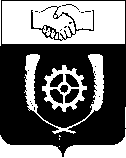   РОССИЙСКАЯ ФЕДЕРАЦИЯ                                  АДМИНИСТРАЦИЯМУНИЦИПАЛЬНОГО РАЙОНА             КЛЯВЛИНСКИЙ             Самарской области          ПОСТАНОВЛЕНИЕ           16.03.2021 г.  № 107  О внесении изменений в постановление Администрации муниципального района Клявлинский от 11.03.2020 г. № 100 «О создании комиссий по проверке документов для предоставления субсидий сельскохозяйственным товаропроизводителям и организациям агропромышленного комплекса, осуществляющим свою деятельность на территории муниципального района Клявлинский» В целях организации работы по реализации Закона Самарской области от 03.04.2009 г. № 41-ГД «О наделении органов местного самоуправления на территории Самарской области отдельными государственными полномочиями по поддержке сельскохозяйственного производства», Постановления Правительства Самарской области от 19.02.2013 г. №  44 «О мерах, направленных на реализацию переданных органам местного самоуправления на территории Самарской области отдельных государственных полномочий по поддержке сельскохозяйственного производства», Постановления Правительства Самарской области от 12.02.2013 № 30 «О мерах, направленных на поддержку сельскохозяйственного производства за счет средств областного бюджета, в том числе формируемых за счет поступающих в областной бюджет средств федерального бюджета» и Постановления Правительства Самарской области от 16.01.2014 г. № 7 «Об утверждении порядка предоставления субсидий за счет средств областного бюджета сельскохозяйственным товаропроизводителям, осуществляющим свою деятельность на территории Самарской области, в целях возмещения затрат в связи с производством сельскохозяйственной продукции в части расходов на проведение мелиоративных мероприятий на землях сельскохозяйственного назначения и внесение изменений в Постановление Правительства Самарской области от 14.02.2012 № 53 «О мерах, направленных на реализацию областной целевой программы «Развитие мелиорации земель сельскохозяйственного назначения в Самарской области на период до 2020 года», утвержденной постановлением Правительства Самарской области от 25.10.2011 г. № 595», Постановления Правительства Самарской области от 01.02.2013 № 21 «О мерах, направленных на государственную поддержку производителей товаров, работ и услуг в сфере сельскохозяйственного товарного производства, торговли, переработки сельскохозяйственной продукции, рыбоводства на территории Самарской области»,  Администрация муниципального района Клявлинский ПОСТАНОВЛЯЕТ: Внести  в постановление Администрации муниципального района Клявлинский Самарской области от 11.03.2020 г. № 100 «О создании комиссий по проверке документов для предоставления субсидий сельскохозяйственным товаропроизводителям и организациям агропромышленного комплекса, осуществляющим свою деятельность на территории муниципального района Клявлинский» (далее - постановление) следующие изменения: Приложение № 1 «Состав комиссий по проверке документов для предоставления субсидий сельскохозяйственным товаропроизводителям и организациям агропромышленного комплекса, осуществляющим свою деятельность на территории муниципального района Клявлинский» дополнить пунктом  5 следующего содержания:«5. В состав комиссии по приему, проверке комплектности документов и передачи заявлений на получение субсидий из областного бюджета, представляемых сельскохозяйственными товаропроизводителями, организациями агропромышленного комплекса, крестьянскими (фермерскими) хозяйствами, сельскохозяйственными кооперативами, индивидуальными предпринимателями, юридическими лицами и организациями потребительской кооперации, осуществляющими свою деятельность на территории муниципального района Клявлинский Самарской области, в бумажной и электронной форме в министерство сельского хозяйства и продовольствия Самарской области, входят:Абаев Владимир Андреевич заместитель Главы района по сельскому хозяйству-руководитель управления сельского хозяйства администрации муниципального района Клявлинский - председатель Комиссии;Исайчева Елена Владимировна – ведущий юрист Муниципального автономного учреждения «Многофункциональный центр предоставления государственных и муниципальных услуг» муниципального района Клявлинский Самарской области – секретарь Комиссии; 	Сомов Евгений Владимирович - агроном Управления сельского хозяйства администрации муниципального района Клявлинский Самарской области;Лапина Галина Викторовна – заместитель начальника отдела бухгалтерского учета и отчетности по сельскому хозяйству администрации муниципального района Клявлинский;Сомова Татьяна Леонидовна - зоотехник  Управления сельского хозяйства администрации муниципального района Клявлинский Самарской области.Дополнить приложением 6 в редакции приложения к настоящему постановлению.Контроль за выполнением настоящего постановления возложить на заместителя Главы района по сельскому хозяйству – руководителя Управления сельского хозяйства администрации муниципального района Клявлинский  Абаева В.А.Разместить настоящее постановление на официальном сайте Администрации муниципального района Клявлинский в информационно-коммуникационной сети «Интернет».Настоящее постановление вступает в силу со дня его принятия.Исайчева Е.В.         Приложение № 1 к постановлению                                                                  Администрации муниципального                                                                    района Клявлинский Самарской области                                                                  от 16.03.2021 г. № 107                         	Приложение № 6 к постановлению                                                                  Администрации муниципального                                                                    района Клявлинский Самарской области                                                                  от 11.03.2020 г. № 100ПОЛОЖЕНИЕо Комиссии по приему, проверке комплектности документов и передачи заявлений на получение субсидий из областного бюджета, представляемых сельскохозяйственными товаропроизводителями, организациями агропромышленного комплекса, крестьянскими (фермерскими) хозяйствами, сельскохозяйственными кооперативами, индивидуальными предпринимателями, юридическими лицами и организациями потребительской кооперации, осуществляющими свою деятельность на территории муниципального района Клявлинский Самарской области, в бумажной и электронной форме в министерство сельского хозяйства и продовольствия Самарской области1. Общие положения 1.1. Комиссия по приему, проверке комплектности документов и передачи заявлений на получение субсидий из областного бюджета, представляемых сельскохозяйственными товаропроизводителями, организациями агропромышленного комплекса, крестьянскими (фермерскими) хозяйствами, сельскохозяйственными кооперативами, индивидуальными предпринимателями, юридическими лицами и организациями потребительской кооперации, осуществляющими свою деятельность на территории муниципального района Клявлинский Самарской области, в бумажной и электронной форме в министерство сельского хозяйства и продовольствия Самарской области (далее - Комиссия) является совещательным органом, образованным на постоянной основе.1.2. Комиссия в своей деятельности руководствуется Конституцией Российской
Федерации, федеральными законами, Указами Президента Российской Федерации,
постановлениями Правительства Российской Федерации, законами Самарской области, постановлениями и распоряжениями Губернатора Самарской области, постановлениями Правительства Самарской области, муниципальными нормативными правовыми актами органов местного самоуправления муниципального района Клявлинский, а также настоящим Положением.2. Задачи и полномочия Комиссии2.1. Основными задачами Комиссии являются;- проверка комплектности документов, представленных на бумажном носителе или в электронной форме; - рассмотрение иных вопросов, касающихся оформления субсидий.2.2. Комиссия вправе:- приглашать для участия в своих заседаниях представителей структурных подразделений Администрации муниципального района Клявлинский, сельскохозяйственных товаропроизводителей и организаций агропромышленного комплекса, либо их представителей, и иных заинтересованных лиц.                               3. Организация деятельности Комиссии3.1. Комиссия состоит из председателя, секретаря  и членов Комиссии. 3.2. Председатель комиссии:       осуществляет общее руководство Комиссией;      определяет повестку дня, дату и место проведения заседания Комиссии;      дает поручения членам Комиссии.3.3. Секретарь Комиссии:     запрашивает и подготавливает для заседания Комиссии необходимые документы, и направляет их копии не позднее чем за два дня до заседания Комиссии членам Комиссии;     обеспечивает созыв членов Комиссии на заседание Комиссии;     на основании решения Комиссии оформляет соответствующие акты о соответствии или несоответствии представленных для субсидирования документов требованиям законодательства;     осуществляет по поручению председателя Комиссии иные функции, необходимые для организационного обеспечения деятельности Комиссии.3.4. Члены Комиссии осуществляют проверку комплектности документов, предоставленных сельскохозяйственными товаропроизводителями и организациями агропромышленного комплекса.Порядок работы Комиссии4.1.  Заседание Комиссии проводится по мере необходимости.4.2. Комиссия принимает решение открытым голосованием.   Решения Комиссии принимаются большинством голосов от числа присутствующих членов Комиссии.    При равенстве голосов голос председателя Комиссии является решающим. 4.3. Председательствует на заседаниях Комиссии председатель Комиссии.4.4. На заседании Комиссии могут присутствовать приглашенные представители Администрации муниципального района Клявлинский, депутаты Собрания представителей муниципального района Клявлинский, Главы поселений муниципального района Клявлинский, руководители сельскохозяйственных товаропроизводителей и организаций агропромышленного комплекса, либо их представители, и иные лица, привлекаемые в установленном порядке.4.5. Вопросы, рассмотренные на заседании Комиссии, принятые по ним решения, а также поручения, оформляются актом, который подписывается членами Комиссии и утверждается председателем Комиссии.4.6. В случае несогласия с принятым решением член Комиссии вправе изложить свое особое мнение в письменном виде, которое приобщается к акту заседания Комиссии.Глава  муниципального района Клявлинский                           И.Н.Соловьев 